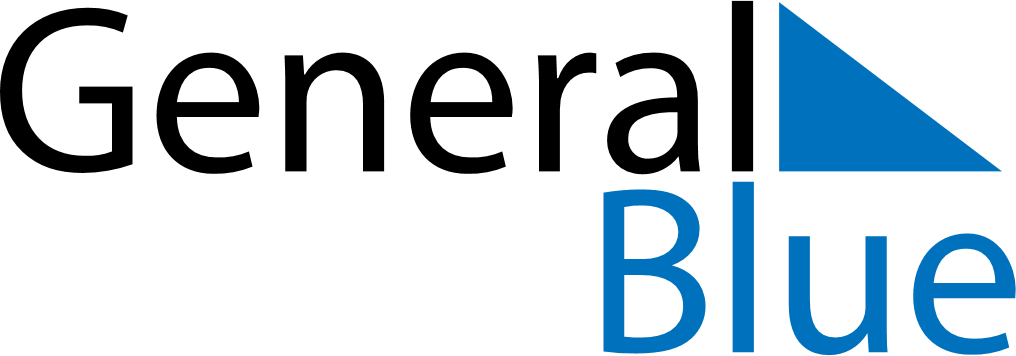 July 2024July 2024July 2024July 2024July 2024July 2024Tranby, Viken, NorwayTranby, Viken, NorwayTranby, Viken, NorwayTranby, Viken, NorwayTranby, Viken, NorwayTranby, Viken, NorwaySunday Monday Tuesday Wednesday Thursday Friday Saturday 1 2 3 4 5 6 Sunrise: 4:03 AM Sunset: 10:42 PM Daylight: 18 hours and 38 minutes. Sunrise: 4:04 AM Sunset: 10:41 PM Daylight: 18 hours and 36 minutes. Sunrise: 4:05 AM Sunset: 10:40 PM Daylight: 18 hours and 34 minutes. Sunrise: 4:07 AM Sunset: 10:39 PM Daylight: 18 hours and 32 minutes. Sunrise: 4:08 AM Sunset: 10:38 PM Daylight: 18 hours and 30 minutes. Sunrise: 4:09 AM Sunset: 10:37 PM Daylight: 18 hours and 27 minutes. 7 8 9 10 11 12 13 Sunrise: 4:11 AM Sunset: 10:36 PM Daylight: 18 hours and 25 minutes. Sunrise: 4:12 AM Sunset: 10:35 PM Daylight: 18 hours and 22 minutes. Sunrise: 4:14 AM Sunset: 10:34 PM Daylight: 18 hours and 19 minutes. Sunrise: 4:15 AM Sunset: 10:32 PM Daylight: 18 hours and 16 minutes. Sunrise: 4:17 AM Sunset: 10:31 PM Daylight: 18 hours and 13 minutes. Sunrise: 4:19 AM Sunset: 10:29 PM Daylight: 18 hours and 10 minutes. Sunrise: 4:21 AM Sunset: 10:28 PM Daylight: 18 hours and 7 minutes. 14 15 16 17 18 19 20 Sunrise: 4:23 AM Sunset: 10:26 PM Daylight: 18 hours and 3 minutes. Sunrise: 4:24 AM Sunset: 10:25 PM Daylight: 18 hours and 0 minutes. Sunrise: 4:26 AM Sunset: 10:23 PM Daylight: 17 hours and 56 minutes. Sunrise: 4:28 AM Sunset: 10:21 PM Daylight: 17 hours and 52 minutes. Sunrise: 4:30 AM Sunset: 10:19 PM Daylight: 17 hours and 48 minutes. Sunrise: 4:32 AM Sunset: 10:17 PM Daylight: 17 hours and 44 minutes. Sunrise: 4:34 AM Sunset: 10:15 PM Daylight: 17 hours and 40 minutes. 21 22 23 24 25 26 27 Sunrise: 4:36 AM Sunset: 10:13 PM Daylight: 17 hours and 36 minutes. Sunrise: 4:39 AM Sunset: 10:11 PM Daylight: 17 hours and 32 minutes. Sunrise: 4:41 AM Sunset: 10:09 PM Daylight: 17 hours and 28 minutes. Sunrise: 4:43 AM Sunset: 10:07 PM Daylight: 17 hours and 24 minutes. Sunrise: 4:45 AM Sunset: 10:05 PM Daylight: 17 hours and 19 minutes. Sunrise: 4:47 AM Sunset: 10:03 PM Daylight: 17 hours and 15 minutes. Sunrise: 4:50 AM Sunset: 10:00 PM Daylight: 17 hours and 10 minutes. 28 29 30 31 Sunrise: 4:52 AM Sunset: 9:58 PM Daylight: 17 hours and 6 minutes. Sunrise: 4:54 AM Sunset: 9:56 PM Daylight: 17 hours and 1 minute. Sunrise: 4:56 AM Sunset: 9:53 PM Daylight: 16 hours and 56 minutes. Sunrise: 4:59 AM Sunset: 9:51 PM Daylight: 16 hours and 52 minutes. 